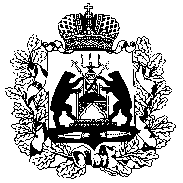 Администрация Солецкого муниципального районаАНТИНАРКОТИЧЕСКАЯ КОМИССИЯпри Администрации Солецкого муниципального районаПРОТОКОЛ ЗАСЕДАНИЯСольцы                                                                20 марта 2017 года №1ПРЕДСЕДАТЕЛЬСТВОВАЛ:Глава муниципального района, председатель комиссии                                                   - А. Я. КотовПрисутствовали:Члены комиссии:Заместитель Главы администрации – председатель комитета по социальной защите Администрации муниципального района, заместитель председателя комиссии                   - Ю.В. МихайловаЗаведующая отделом образования и спорта Администрации муниципального района                        - Т.Е. КирышеваЗаместитель начальника отдела МВД России по Солецкому району                     -  М.В. ТимофеевЗаведующий наркологическим отделением №1государственного областного бюджетного учреждения здравоохранения «Новгородский областной наркологический диспансер «Катарсис         - В.В. КлименковГлавный врач государственного областногобюджетного учреждения здравоохраненияСолецкая центральная районная больница                      - А.В. БасРедактор Солецкого подразделения областного государственного автономного учреждения «Агентство информационных коммуникаций» (по согласованию)                                  -  С.Н. ОвчинниковСЛУШАЛИ:1. Об итогах критериальной оценки эффективности антинаркотической деятельности  Администрации  муниципального района в 2017 году.                                    (А.Я. Котов)ПОСТАНОВИЛИ:Информацию Котова А.Я., Главы администрации муниципального района, принять к сведению. Продолжать работу по всем направлениям критериальной оценки эффективности антинаркотической деятельности Администрации муниципального района в 2017 году.Срок: постоянно.2. О формах работы ГОБУЗ НОНД Катарсис с лицами, стоящими на  наркологических учетах и состоящими в группе риска(В.В. Клименков)Работа с пациентами ведется по федеральным приказам, основной закон, по которому ведется работа, - федеральный закон от 2 июля 1992 г. N 3185-I "О психиатрической помощи и гарантиях прав граждан при ее оказании". Лечение проводится только на добровольной основе. В зависимости от тяжести заболевания профилактический учет ведется от 1 до 3 лет. Пациент дает добровольное согласие на наблюдение у врача психиатора-нарколога, если пациент отказывается от наблюдения, то оно прекращается, но данные пациента сохраняются в базе. В случае если человек, состоящий в базе врача психиатра-нарколога, но отказавшийся от наблюдения, дает запрос на получения права управления автомобилем или ношения оружия, врач психиатр-нарколог отказывает ему в предоставлении разрешающих документов. Как правило, факт употребления обнаруживается не всегда. Не все наркотические вещества внесены в базу, поэтому в некоторых случаях наркотическое опьянение не подтверждается. Такая же ситуация и с алкогольным опьянением – в случае, когда распитие спиртных напитков происходит в домашних условиях, нет основания для постановки лица на учет. ПОСТАНОВИЛИ:2.1. Информацию Клименкова В.В., заведующего наркологическим отделением №1 ГОБУЗ «НОНД «Катарсис», принять к сведению.2.3. Рекомендовать кабинету психиатора-нарколога Солецкого района распространить в образовательных учреждениях Солецкого района методические материалы о профилактике и выявлении употребления ПАВ.Срок: до 01 июня 2017г.3. 1.  О содействии формированию у жителей муниципального района негативного отношения к потреблению наркотиков, алкоголя и табакокурению через средства массовой информации.(С.Н. Овчинников)По статистике, подавляющее большинство читателей «Солецкой газеты» составляют люди предпенсионного и пенсионного возраста. Основной вид профилактического материала – статьи о позитивных явлениях в молодёжной среде. Ведется тесное взаимодействие с учреждениями образования и культуры, информация о профилактических мероприятиях публикуется оперативно. Много материала по профилактике алкоголизма, так как эта проблема является актуальной. Кроме того, публикуется информация о результатах рейдов и о преступлениях, совершенных в состоянии алкогольного или наркотического опьянения.ПОСТАНОВИЛИ:3.1. Информацию Овчинникова С.Н., редактора Солецкого подразделения областного государственного автономного учреждения «Агентство информационных коммуникаций»,  принять к сведению.3.2. Рекомендовать Солецкому подразделению ОГАУ «Агентство информационных коммуникаций» продолжить работу по формированию у жителей муниципального района негативного отношения к потреблению наркотиков, алкоголя и табакокурения через средства массовой информации.Срок: постоянно. Глава муниципального района,председатель антинаркотической комиссии при АдминистрацииСолецкого муниципального района                                                А.Я. Котов